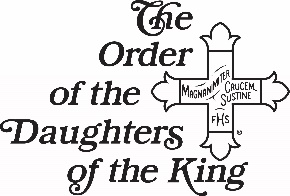 “Be Still and Know That I Am God”An Awesome God Breathes Life into Our Universe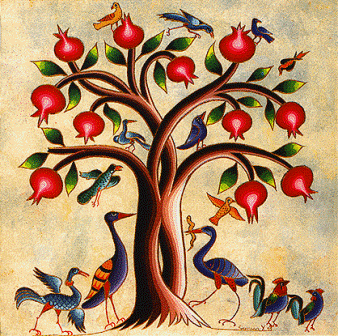 You are cordially invited to the DOK Spring Assembly, March 1-2, 2019 Hosted by the Cecilia Chapter at St. Peter’s Episcopal Church,2310 Airline Dr. Brenham, TX 77833.Please visit www.dokdot.org for more information.Keynote speaker: Heather Bennett, PhD. BiologyEarly Bird Rates AvailableVendors Welcome